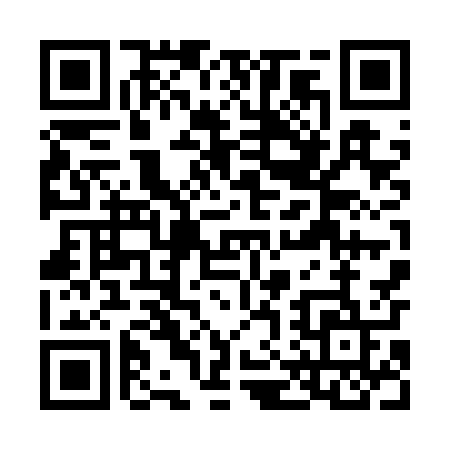 Prayer times for Pobylkowo Male, PolandWed 1 May 2024 - Fri 31 May 2024High Latitude Method: Angle Based RulePrayer Calculation Method: Muslim World LeagueAsar Calculation Method: HanafiPrayer times provided by https://www.salahtimes.comDateDayFajrSunriseDhuhrAsrMaghribIsha1Wed2:265:0412:335:418:0310:292Thu2:215:0212:335:428:0510:333Fri2:205:0012:335:438:0710:364Sat2:194:5812:335:448:0810:385Sun2:184:5612:335:458:1010:396Mon2:174:5412:325:468:1210:407Tue2:174:5212:325:478:1310:408Wed2:164:5112:325:488:1510:419Thu2:154:4912:325:498:1710:4210Fri2:144:4712:325:508:1810:4211Sat2:144:4512:325:518:2010:4312Sun2:134:4412:325:528:2210:4413Mon2:124:4212:325:538:2310:4414Tue2:124:4112:325:548:2510:4515Wed2:114:3912:325:558:2610:4616Thu2:114:3712:325:568:2810:4717Fri2:104:3612:325:578:2910:4718Sat2:094:3412:325:588:3110:4819Sun2:094:3312:325:598:3210:4920Mon2:084:3212:326:008:3410:4921Tue2:084:3012:336:008:3510:5022Wed2:074:2912:336:018:3710:5123Thu2:074:2812:336:028:3810:5124Fri2:064:2712:336:038:4010:5225Sat2:064:2512:336:048:4110:5326Sun2:064:2412:336:058:4210:5327Mon2:054:2312:336:058:4410:5428Tue2:054:2212:336:068:4510:5429Wed2:054:2112:336:078:4610:5530Thu2:044:2012:336:078:4710:5631Fri2:044:1912:346:088:4810:56